ВНИМАНИЕ!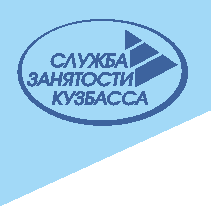 Департаментом труда и занятости населения Кемеровской области проводитсяобластной конкурс детских поделок«Дети Кузбасса за безопасный труд!»,На конкурс принимаются работы раскрывающие вопросы: - безопасного труда;- охраны труда родителей участника конкурса, работников различных профессий и специальностей;- применения спецодежды, спецобуви и других средств индивидуальной защиты в процессе выполнения работы.Требования к работам: - работы должны быть представлены в виде поделок из различных материалов (бумаги, соломы, ткани, пластика, природного и иного материала) в любой технике исполнения (работы с деревом, лепка, шитье, моделирование, ткачество, конструирование, работа с бумагой  и т.д.);- каждый участник может представить не более одной работы, созданной без помощи родителей или педагогов.Работы должны иметь паспорт, оформленный в печатном виде на листе формата А4 с информацией:- фамилия, имя, возраст (на момент участия в Конкурсе) и дата рождения автора, адрес (с почтовым индексом), номер телефона для контактов;- фамилия, имя и отчество родителя (при наличии), телефон;- наименование работы, техника исполнения;- полное официальное наименование, адрес (с почтовым индексом) образовательной организации (студии, организации культуры, образования, досуга, общественного объединения), фамилия, имя и отчество руководителя, телефон, факс, e-mail.Конкурсные работы должны отражать призыв работать безопасно.Конкурс проводится для двух возрастных категорий:«Лучшая конкурсная работа среди детей в возрасте от 7 до 9 лет»;«Лучшая конкурсная работа среди детей в возрасте от 10 до 14 лет».В ГКУ ЦЗН работы принимаются до 15 января 2020 года включительно.Ознакомиться с положением о конкурсе и сдать работы на конкурс можно в ГКУ Центр занятости населения г.Ленинска-Кузнецкого, пр.Текстильщиков, 12 , кабинете № 11, справки по тел. 8(384 56) 3-59-91.